Max MustermannMusterstraße 12312345 Musterstadtmax@mustermann.de0171 23456789Uniklinik MarienstadtName NachnameStraße 12312345 MusterstadtMusterstadt, 14.06.2022 Bewerbung als Operationstechnischer Assistent Sehr geehrte Damen und Herren,nach meiner erfolgreich abgeschlossenen Ausbildung zum Operationstechnischen Assistenten befinde ich mich momentan auf der Suche nach einem geeigneten Berufseinstieg. Ich bin der Überzeugung, dass Ihre moderne und renommierte Universitätsklinik für mich die perfekte Einrichtung ist, um meine bisherigen Kenntnisse weiter zu vertiefen und auszubauen. Daher sende ich Ihnen anbei meine Bewerbungsunterlagen.Schon während der gesamten Ausbildung in der Berufsschule am Wald, konnte ich mir ein fundiertes Fachwissen aneignen. Durch die Praxisphasen im Gesundheitszentrum Berlin habe ich außerdem bereits erste Erfahrungen im Umgang mit Patienten und im Operationssaal gesammelt. Ich betreute die Patienten vor und nach der Operation. Mir war es stets wichtig, genug Zeit für sie zu haben, denn für mich zählen in diesem Beruf vor allem Respekt und Menschlichkeit. Zudem kontrollierte ich die Instrumente und sorgte dafür, dass alle strengen Hygienebestimmungen eingehalten wurden. Meine persönlichen Stärken, wie Verantwortungsbewusstsein und Konzentrationsvermögen, konnte ich nicht zuletzt deshalb sehr gut in den anspruchsvollen Arbeitstag einbinden. Selbst bei schwierigen Patienten blieb ich ruhig und freundlich. Im Umgang mit Ihnen bin ich durch meine bisherige Tätigkeit bestens vertraut. Ich stehe Ihrer Universitätsklinik für eine sofortige Einstellung zur Verfügung. Ich freue mich auf Ihre Rückmeldung und sehe einer Einladung zu einem persönlichen Gespräch hoffnungsvoll entgegen. Mit freundlichen Grüßen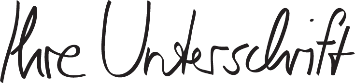 Max Mustermann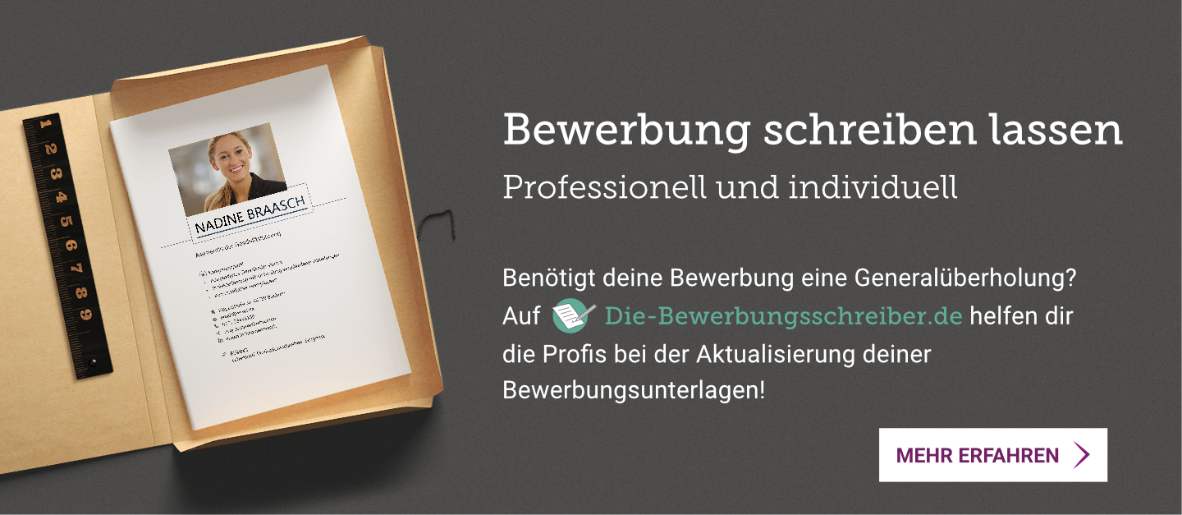 https://shop.bewerbung.net/collections/professionelle-bewerbungsvorlagen-designs